Fairgrove TownshipRegular Board MeetingFairgrove Township HallJuly 11, 2022 7:30 PMRoll Call: Supervisor Keith Aeder, Clerk Katie Gebhardt, Treasurer Sarah Donovan, Trustee Justin Edwards. Excused absence: Trustee Dennis HadewayVisitors Present: Pat Donovan-Gray – Deputy Treasurer, Doug Foster – SextonCall to order/PledgeAeder moved Edwards supported to approve June Meeting minutes with corrections. PassedAeder moved Donovan supported to approve July agenda. Passed Visitor Comments - NoneVisitor Comments ClosedOther ReportsSexton ReportReport presentedAeder moved Edwards supported to approve tree removal and new tree planted and funded by Joyce Farrow, location and species at the discretion of the sexton. PassedSupervisors Report Cemetery Trees – Some trees in the cemetery are shedding bark. Based on research this is a normal trait. Sexton will keep an eye on it. Waiting on response from LaPratt on bank building roof progress.Cement contractors – Waiting on contractor availability. Board went to parking lot to discuss sidewalk project. Will be having zoom meeting with Julie from Weinlander Fitzhugh to discuss Township Funds.Akron police chief has received the raise proposed in new police contract.Waiting to hear back from Harper Alarm.Rick Russell wants the excess cemetery dirt after harvest.Unfinished BusinessWill discuss Fenner Rd next meeting. New BusinessDrinking fountain – Clerk would like to removed. Does not get used, and runs constantly. Board agrees. Table and Chairs for the hall. Got rid of cloth covered chairs during COVID. Will be bringing pricing to board in August. Also need a new wall clock and a smaller table for wall by entrance.Bank Building inspection by potential buyer. Board has no issues allow inspection.  Financial ReportNo statements yet.Returned check for payment to the cemeteryWill close Huntington CD next time in Bay CityWorking on getting everything switched from John to Sarah. $65.67 Ordinance Fines$15,790 State Revenue Sharing$42,507 ARPABillsEdwards moved Hadeway supported to pay bills as presented. PassedBoard Comments Bean Festival soup ingredients.Aeder moved Hadeway supported to provide ingredients for Bean Festival soup in exchange for advertising. Passed Visitor Comments - NoneEdwards moved Hadeway supported to adjourn meeting. PassedMeeting adjourned 8:32 PMRespectfully Submitted,Katie GebhardtFairgrove Township Clerk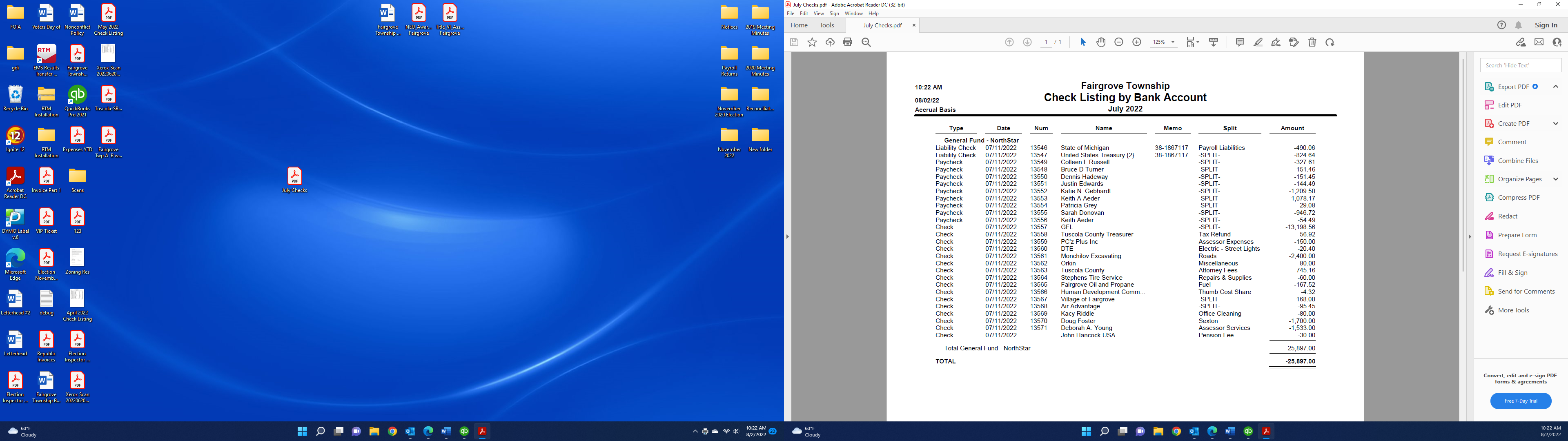 